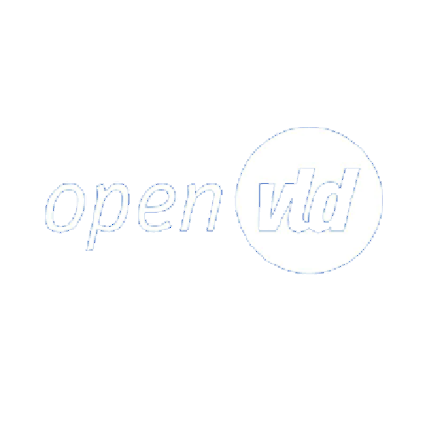 Ranst, 15 oktober 2019				Aan de voorzitter van de gemeenteraadAan de algemeen directeurGustaaf Peetersstraat 72520 RanstGeachte ,Graag had Open Vld Ranst volgend punt toegevoegd aan de agenda van de gemeenteraadszitting van 28/10/2019. Veiligheid fietspadenInterpellatieOm de veiligheid op de fietspaden te verhogen hebben we enkele opmerkingen en suggesties:o   Kan het fietspad in de dorpsstraat in Emblem worden gemaaid gezien dit momenteel op sommige plaatsen overwoekerd is?o   Op het Safipad, tussen de Nierlenderstraat en de Klaverstraat liggen de dorre bladen op het fietspad die bij nat weer zeer glad zijn. Kunnen deze worden opgeruimd.o   Op het fietspad tussen de Rubenslaan en de Bistweg liggen veel bolsters van tamme kastanjes en ook dorre bladen. Kunnen deze ook worden opgeruimd?o   Dit zijn enkele gemelde gevaarlijke situaties. Kan er misschien door de gemeente een inspectieronde gebeuren teneinde deze gevaarlijke situaties op tijd te kunnen aanpakken alvorens er ongevallen gebeuren?Met vriendelijke groeten,Open Vld fractie